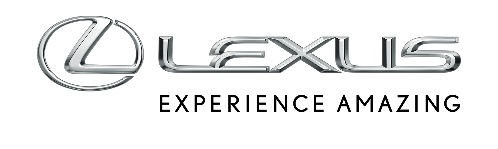 19 WRZEŚNIA 2019LEXUS PREZENTUJE NOWY LUKSUSOWY JACHTWyraża na nowo język stylistyczny Lexusa w postaci 65-stopowego jachtuWyjątkowe osiągi i spokój, jak przystało na okręt flagowy Niezwykłe doznania, dzięki zaawansowanej technologiiNajwyższej klasy rzemiosło i jakość wykonania w Systemie Produkcyjnym Toyoty (TPS – Toyota Production System)Lexus zorganizował w Boca Raton światową premierę swojego pierwszego luksusowego jachtu Lexus LY 650. Jest to kolejny przykład tego, w jaki sposób Lexus realizuje swój cel, by również poza światem motoryzacji dostarczać innowacyjne rozwiązana i niesamowite wrażenia.Oparty na koncepcyjnej łodzi Lexus Sport Yacht, zaprezentowanej po raz pierwszy w styczniu 2017 roku, Lexus LY 650 ma wyjątkową stylistykę i doskonałe osiągi. Lexus jako marka reprezentująca prawdziwie luksusowy styl życia połączył zaawansowaną technologię i kunszt, aby zapewnić niepowtarzalne wrażenia, które pobudzają zmysły i przekraczają oczekiwania właściciela, również na morzu. Flagowy jacht LY 650 jest nowym wcieleniem rzemieślniczej filozofii Lexusa CRAFTED, w której szczególną wagę przywiązuje się do szczegółów i przewidującej gościnności – w każdym możliwym aspekcie.Kształt kadłuba, wysoko poprowadzona rufa i inne elementy, wraz z pięknie falującymi liniami, nadają LY 650 niespotykaną, wyróżniającą się stylistykę. Współpraca z włoskim studiem projektowania jachtów Nuvolari Lenard1 zaowocowała zaawansowanym wzornictwem i komfortową przestrzenią we wnętrzu o luksusowej jakości, ujawniającej się w każdym szczególe. Ponadto wspólnie z Marquis Yachts LLC2 opracowano lekki kompozytowy kadłub o wysokiej sztywności, łączący tworzywo wzmocnione włóknem węglowym (CFRP) z tworzywem z włóknem szklanym (GFRP). Ponadto LY 650 jest wyposażony w LY-Link, zaawansowaną technologię łączności dla jachtów, która na bieżąco udostępnia informacje i stanowi narzędzie kontroli na wieloma funkcjami jachtu.LY 650 został zbudowany we współpracy z rzemieślnikami ze stoczni Marquis Yachts w miejscowości Pulaski w stanie Wisconsin (USA). Wraz z rozpoczęciem produkcji LY 650, firma Marquis Yachts wdrożyła i zaadaptowała do swoich procesów słynny System Produkcyjny Toyoty (TPS – Toyota Production System), w celu poprawy wydajności i jakości produkcji. Nowy jacht zostanie zaprezentowany na targach International Boat Show w Fort Lauderdale na Florydzie, które odbędą się od 30 października do 3 listopada 2019.„Lexus aspirujący do pozycji marki prawdziwie luksusowego stylu życia, rozwija się w wielu różnych kierunkach, by wykraczać poza motoryzację. Jacht LY 650 to kolejne osiągnięcie na tej drodze. Dzięki współpracy Toyoty i Marquis Yachts słynny System Produkcyjny Toyoty został wprowadzony do zakładu produkującego jachty, co pozwoliło poprawić jakość i wydajność. W ten sposób filozofia Lexusa CRAFTED, czyli połączenie japońskiej kultury gościnności Omotenashi i wyjątkowej dbałości o każdy szczegół, zmaterializowała się w postaci luksusowego jachtu. Nie mogę się doczekać, aż LY 650 zacznie prezentować swoje piękno na oceanach całego świata. Jako firma specjalizująca się w szeroko rozumianej mobilności, szukamy nowych form poruszania się – również na morzu” – powiedział Akio Toyoda, prezydent Toyota Motor Corporation.Najważniejsze cechy LY 650Język stylistyczny Lexusa przełożony na 65-stopowy jacht.Jacht LY 650 z charakterystycznym, otwartym mostkiem zachowuje żywą formę i piękne zakrzywione linie, znane z Lexus Sport Yacht Concept. Jest jednocześnie sportowy i elegancki. Mocny i wyrazisty dziób oraz dynamiczny kadłub z jednym z najszerszych pokładów w tej klasie, pozwalają od razu rozpoznać LY 650. Linia dachu przywodzi na myśl samochody coupe.Premierowy jacht ma opcjonalną, dwukolorową kolorystykę, podkreślającą jedyną w swoim rodzaju formę jednostki i nawiązującą do wizerunku Lexus Sports Yacht Concept z 2017 roku. Metalowe akcenty na dziobie i bocznych oknach oraz wloty powietrza w kształcie litery L tworzą charakterystyczny wizerunek jachtu Lexusa.Wnętrze w stylu Lexusa łączy zaawansowaną stylistykę z japońską sztuką gościnności Omotenashi, która z serdecznością i życzliwością przewiduje i spełnia potrzeby gości. Oferuje ono jasną przestrzeń, dającą poczucie otwartości, a zakrzywione linie i kreatywne oświetlenie zapewniają uczucie komfortu.Praktyczne wyposażenie salonu stanowią podwójne, skierowane do przodu kapitańskie fotele i sofy oraz kambuz na rufie. Poniżej salonu znajdują się trzy eleganckie sypialnie o wysokości ponad 2 metrów, każda z własnym prysznicem.Wyjątkowe osiągi i spokójAby zapewnić ekscytujące osiągi Lexusa, LY 650 został skrupulatnie zaprojektowany i skonstruowany, by dawać komfort żeglowania, a jednocześnie dynamiczną reakcję na stery w każdej sytuacji.Układ napędowy składa się z dwóch silników Volvo Penta® IPS3 (1350/1200/1050). Integrując je z unikalnym kształtem podwodnej części kadłuba, uzyskanym dzięki zastosowaniu komputerowego modelowania dynamiki płynów, Lexus wypracował nie tylko wysokie osiągi i niskie zużycie paliwa, ale także wyjątkową stabilność i zwrotność. LY 650 oferuje także szereg funkcji wspomagających pilotowanie, w tym sterowanie joystickiem, ustalanie pozycji na morzu i funkcję automatycznych klap.Dla obniżenia masy i zapewnienia wysokiej sztywności, podwodną i górną część kadłuba wykonano z CFRP, przyczyniając się do niezwykłej stabilności przy dużych prędkościach i wysokiego komfortu żeglowania. W ścianach zastosowano płyty warstwowe o doskonałych właściwościach dźwiękoszczelnych, aby zapewnić wyjątkową ciszę podczas niczym nie zakłóconej rozmowy.Niezwykłe wrażenia dzięki zaawansowanej technologiiLY-Link to zaawansowana technologia łączności należąca do wyposażenia LY 650, która na bieżąco udostępnia i dostarcza wiele różnych informacji. Można ją wykorzystać do monitorowania jednostki i wysyłania powiadomień SMS-em w przypadku wykrycia nieprawidłowości. Zwiększa również wygodę, umożliwiając użytkownikom zdalne włączanie i wyłączanie systemu klimatyzacji i świateł za pomocą smartfona.Fotel kapitana to zarówno styl, jak i wysoka funkcjonalność dzięki panelowi wskaźników obsługiwanemu za pomocą dotykowego ekranu.Opracowany dla tego jachtu system nagłośnienia Mark Levinson® Surround Sound z subwooferem zamienia salon w angażującą przestrzeń akustyczną, przypominającą salę koncertową.Wysokiej jakości rzemiosło i system produkcyjny ToyotyLY 650 produkują w Wisconsin doskonale wykwalifikowani rzemieślnicy firmy Marquis Yachts. Ich bogate doświadczenie w branży stoczniowej i kunszt Takumi są widoczne w każdym ręcznie formowanym, indywidualnie lakierowanym kadłubie, który jest tworzony z dokładnością i precyzją, stosowaną również w procesie obróbki i spawania. Precyzję wykonania detali widać także na elementach wyposażenia pokładu ze stali nierdzewnej, wykonywanych na zamówienie do każdej jednostki przez mistrzów rzemiosła Takumi, podobnie jak indywidualnie dopasowane i wykończone elementy z naturalnego drewna oraz elementy mebli, a także ręcznie szyte pokrycia siedzeń.Wraz z rozpoczęciem produkcji LY 650, firma Marquis Yachts wprowadziła słynny system produkcyjny Toyoty (TPS – Toyota Production System), koncentrujący się na procesach montażowych i ich nieustannym doskonaleniu w celu zwiększenia wydajności i dalszego podnoszenia jakości.Rozpoczęcie sprzedaży: 30 października 2019LY 650 - dane techniczne1 Nuvolari Lenard z siedzibą w Wenecji (Włochy) to firma zajmująca się projektowaniem jachtów, założona przez projektantów łodzi Carlo Nuvolari’ego i Dana Lenarda. Firma ma wszechstronne doświadczenia w budowie dużych, niestandardowych jachtów.2 Marquis Yachts buduje i sprzedaje łodzie zarówno pod marką Carver Yachts, jak i Marquis.3 Volvo Penta IPS jest zastrzeżonym znakiem towarowym Grupy Volvo.Całkowita długość19,94 mSzerokość pokładu5,76 mWersje silnikoweDwie jednostki Volvo Penta® IPS 
o mocy 1350, 1200 lub 1050 KM (każda)Pojemność zbiornika paliwa4 012 lPojemność zbiornika wody852 lPomieszczenia sypialne3 kabiny (sypialnie dla 6 osób)